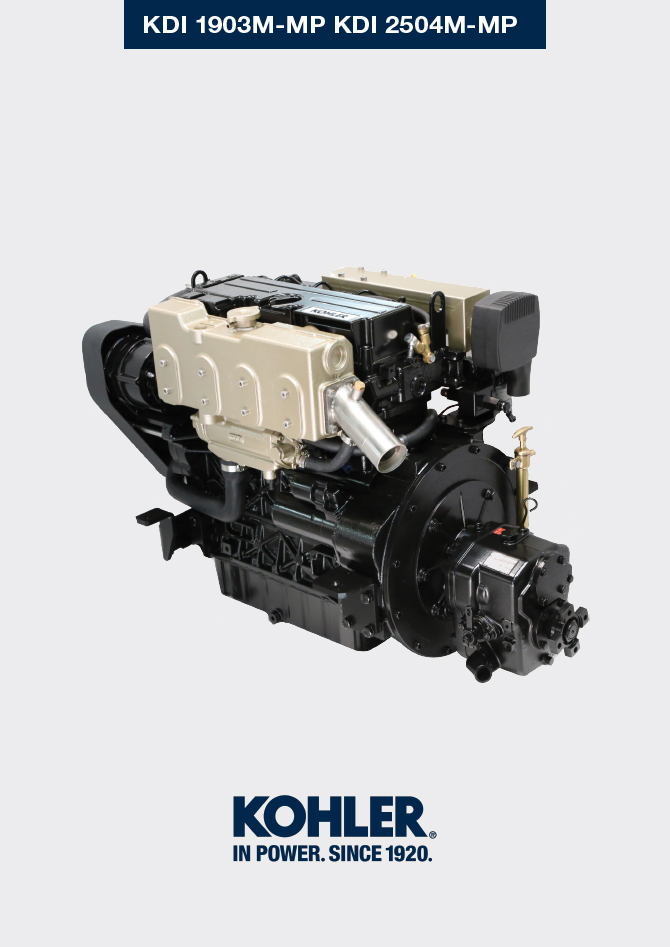 Informations sur les pannesInformations utiles sur les pannesCe chapitre contient des informations concernant les pannes susceptibles de se produire lors de l'utilisation du moteur, leurs causes et les solutions possibles Tab. 7.2 .Dans certains cas, pour éviter des dégâts supplémentaire, il est nécessaire d'éteindre immédiatement le moteur Tab. 7.1 .
Tab 7.1Tab 7.2
Si les solutions proposées dans le Tab. 7.2 , pour les pannes pouvant se produire, ne permettent pas de résoudre le problème, contacter un atelier autorisé Lombardini Marine .Signalisation des erreurs sur le tableau de commande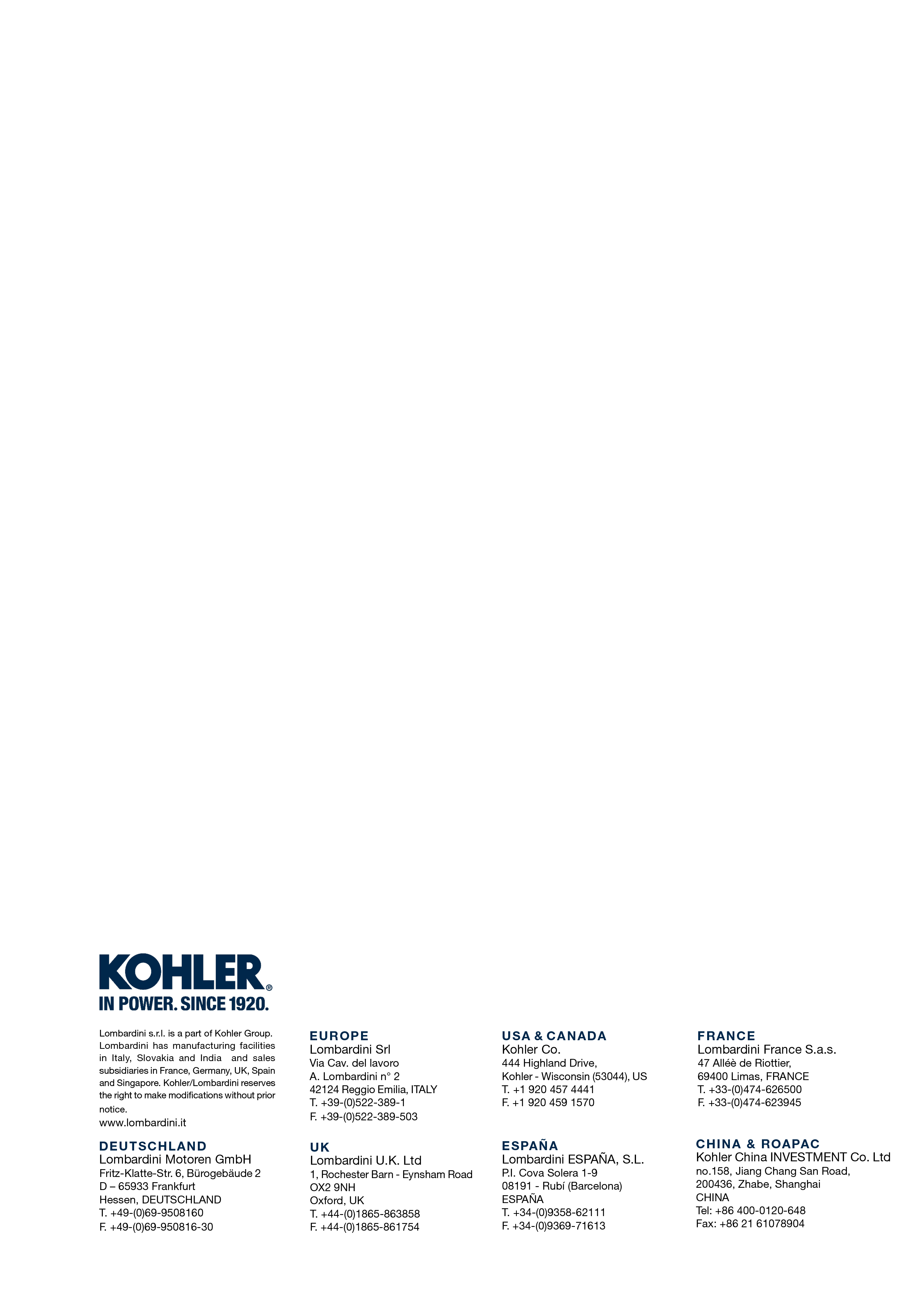 Informations sur les pannesKDI 2504 M-MP: Utilisation et Entretien (Rev.01)LE MOTEUR DOIT ÊTRE IMMÉDIATEMENT ÉTEINT QUANDLE MOTEUR DOIT ÊTRE IMMÉDIATEMENT ÉTEINT QUAND1Les tours du moteur augmentent et diminuent tout à coup2Les tours du moteur augmentent et diminuent tout à coup3La couleur des gaz d’échappement devient tout à coup sombre4Le témoin de la pression de l'huile s'allume pendant le fonctionnementINCONVÉNIENTSCAUSE PROBABLESOLUTIONPAR.Le moteur ne démarre pasBornes de la batterie sulfatéesNettoyage des bornes de la batterie--Le moteur ne démarre pasTension de la batterie insuffisanteRecharger la batterie ou la remplacer--Le moteur ne démarre pasNiveau du carburant insuffisantRavitailler avec du carburant4.4Le moteur ne démarre pasCarburant congeléS'adresser aux ateliers autorisés Lombardini Marine--Le moteur ne démarre pasFiltre du carburant encrasséRemplacer par un filtre neuf6.3Le moteur ne démarre pasAir dans le circuit du combustibleS'adresser aux ateliers autorisés Lombardini Marine--Le moteur ne démarre pasFiltre à air obstruéRemplacer par un filtre neuf/nettoyer--Le moteur ne démarre pasTuyaux bouchésS'adresser aux ateliers autorisés Lombardini Marine--Le moteur ne démarre pasFusible brûléRemplacer par un fusible neuf, si le problème persiste,
s'adresser aux ateliers autorisés Lombardini Marine--Le moteur ne démarre pasDispositifs d'admission ou d'échappement bouchésS'adresser aux ateliers autorisés Lombardini Marine--Le moteur démarre et s'arrêteConnexions électriques précairesNettoyer des contacts électriques, si le problème persiste,
s'adresser aux ateliers autorisés Lombardini Marine--Le moteur démarre et s'arrêteBornes de la batterie sulfatéesNettoyage des bornes de la batterie--Le moteur démarre et s'arrêteFiltre du carburant encrasséRemplacer par un filtre neuf e nettoyer le réservoir6.3Le moteur démarre et s'arrêteTuyaux du carburant bouchésS'adresser aux ateliers autorisés Lombardini Marine--Nombre de tours au régime minimum instableTuyaux du carburant bouchésS'adresser aux ateliers autorisés Lombardini Marine--Nombre de tours au régime minimum basTuyaux du carburant bouchésS'adresser aux ateliers autorisés Lombardini Marine--Nombre de tours au régime minimum basCarburant de mauvaise qualitéNettoyer le réservoir et ravitailler avec du carburant de qualité2.5Fumée BLEUENiveau d'huile élevé dans le bacRemplacer l'huile moteur, si le problème persiste,
s'adresser aux ateliers autorisés Lombardini Marine6.1Fumée BLEUEFiltre à air obstruéRemplacer par un filtre neuf6.8Consommation excessive de carburantFiltre à air obstruéRemplacer par un filtre neuf6.8Consommation excessive de carburantNiveau d'huile élevé dans le bacRemplacer l'huile moteur, si le problème persiste,
s'adresser aux ateliers autorisés Lombardini Marine6.1Le moteur a perdu ses performances initialesFiltre à air obstruéRemplacer par un filtre neuf6.8Le moteur a perdu ses performances initialesTuyaux du carburant bouchésS'adresser aux ateliers autorisés Lombardini Marine--Le moteur a perdu ses performances initialesCarburant de mauvaise qualitéNettoyer le réservoir et ravitailler avec du carburant de qualité--Le moteur a perdu ses performances initialesNiveau d'huile élevé dans le bacRemplacer l'huile moteur, si le problème persiste,
s'adresser aux ateliers autorisés Lombardini Marine6.1Le moteur a des trous lors de l'accélérationFiltre du carburant encrasséRemplacer le filtre du carburant6.3Le moteur a des ratés lors de l'accélérationTuyaux du carburant bouchésS'adresser aux ateliers autorisés Lombardini Marine--Le moteur surchauffeNiveau du réfrigérant insuffisantRemplir jusqu'au niveau5.6Le moteur surchauffeNiveau d'huile élevé dans le bacRemplacer l'huile moteur, si le problème persiste,
s'adresser aux ateliers autorisés Lombardini Marine6.1Le moteur surchauffeRadiateur encrasséNettoyer le radiateur, si le problème persiste, s'adresser aux ateliers autorisés Lombardini Marine5.7Dans le Tab 7.3 sont indiquées les erreurs qui peuvent se produire sur le tableau de commandeTab. 7.3Outre le signal visuel, les erreurs sont audibles via un signal sonore provenant du tableau. Toutes les erreurs disparaissent automatiquement dès que le défaut est résolu.(*1) -  La remise à zéro automatique ne s'effectue pas pour la révision, la réinitialisation doit être effectuée manuellement à l'aide de la procédure suivante :
Appuyer sur le bouton E jusqu'à ce que s'affiche, sur l'écran D , la page pour l'exécution de la révision (Service de h)Appuyer simultanément sur les boutons E et F pendant 10 secondes , sur l'écran D les heures prévues pour l'entretien successif se rétablissent.
Fig 7.1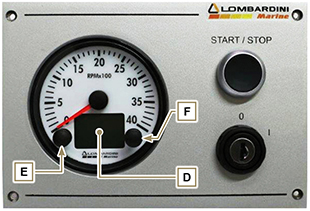 